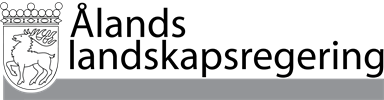 Dokumentnamn	BrevnrÄrendenr	DatumÄrendeFörslag till Ålands budget för år 2022För att behandlas i den ordning lagtingsordningen föreskriver översänds härmed landskapsregeringens budgetförslag nr 1/2021-2022 med förslag till Ålands budget för år 2022.Lantråd		Veronica ThörnroosMinister		Roger Höglund